Kalender Gereja &Susunan Majelis Jemaat dan Pengurus KomisiGKI San JosePeriode 2017-2018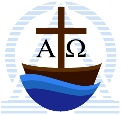 GKI SAN JOSE3151 Union Avenue, San Jose, CA 95124Ph. (408) 372-3769 www.gkisj.orgKalender Gereja GKI San Jose Periode 2017-2018Susunan Majelis periode 2017 – 2018Ketua		: Pnt. Ben BudimanWakil Ketua	: Pnt. S. HendratnaSekretaris	: Pnt. Manogari Simanjuntak			  Pnt. Simon Susila			  Pnt. Francisca DianaBendahara	: Pnt. Kong Thai Susanto			  Pnt. Imelda Solihin			  Pnt. Farrah PhilipSusunan Majelis Penghubung Komisi- Kespel		: Pnt. Hendratna, Pnt. Kong Thai- Tracy		: Pnt. Hendratna, Pnt. Farrah, Pnt. Kong Thai- KA		: Pnt. Nogi, Pnt. Sisca- Komida		: Pnt. Ben, Pnt. Nogi- KD		: Pnt. Sisca, Pnt. Imelda- KPR		: Pnt. Imelda, Pnt. BenSusunan Pengurus Komisi Anak (KA) 2017 – 2018Susunan Pengurus Komisi Pemuda dan Remaja (KPR) 2017 - 2018Susunan Pengurus Komisi Dewasa (KD) 2017 - 2018Susunan Pengurus Komisi Kesaksian dan Pelayanan (Kespel) 2017-2018Susunan Pengurus Komisi Musik dan Ibadah (KOMIDA) 2017 - 2018Susunan Pengurus Bajem Tracy 2017 - 2018KetuaGrace SetiowatiWakil KetuaJohn RetikaRose RetikaBendaharaVonny MarianaKetuaBenson BudimanWakil KetuaPatrick AllenBendaharaKiara KahaniaBendaharaKezia KurniawanKetuaSherly TanudihardjaBendaharaAnggraini SukardiAnggotaClaudia Budiman, Farrah Halim, Lanny Messah, Lani Hui, Shinta Salim, Vonny Mariana, Noviyanti Prasetyo, Kong Thai Susanto, Alvin Wahyudi, Erwin Lukas, Michael SumarawKetuaJohn RetikaWakil KetuaPamungkas WiadjiSekretarisWanda SasmitaBendaharaChristini ProbosinuloPelayanan ke dalamPemerhati / Perkunjungan : Lani Hui, Tati Wijaya, Lanny Messah, Yunita Wong, Claudia BudimanPelayanan ke luarDiakonia (sumbangan) : Lani Hui, Christini Probosinulo, Paulus KristiantoFood Pantry : Paulus KristiantoPenjemputan : John Retika, Lanny MessahAksi Pelayanan ke luar (misalnya Task Force): Lani HuiKesaksian ke dalamPelayanan ibadah (usher) : Wanda Sasmita, Yunita WongPersekutuan Wilayah: Tati WijayaPersekutuan Doa : Tati WijayaKesaksian ke luarMisi : Stefanus HendratnaKetua IRita AllenKetua IIGustaman HaryantoKoordinator Paduan SuaraRaema YudhiswaraKoordinator WLShirley TanudihardjaKoordinator BandStanley Hendratna, Adi NugrahaKoordinator LCDGustaman HaryantoKoordinator Sound SystemRicky AlexanderKoordinator EnsembleGrace Setiowati, Catharine PranotoKoordinator Persembahan PujianGustaman HaryantoPerlengkapanS. HendratnaMusic OutreachWanda SasmitaDokumentasi, photo & videoJohn Retika, Kong Thai Susanto, Arman Tanandmas, Alvin WahyudiKetuaSimon SusilaWakil KetuaJoni WidjayaSekretarisIrma SumarawBendaharaTheresia tanSeksi WorshipYuly LimahoSeksi komsumsi/perlengkapan dapurErni WidjayaSeksi KebaktianJefry Wirya